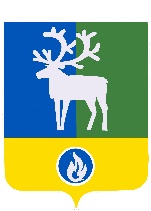 БЕЛОЯРСКИЙ РАЙОН	ХАНТЫ-МАНСИЙСКИЙ АВТОНОМНЫЙ ОКРУГ – ЮГРА													проектАДМИНИСТРАЦИЯ БЕЛОЯРСКОГО РАЙОНА ПОСТАНОВЛЕНИЕот  «____»       2024 года	 № Об утверждении Положения о проведении ежегодного конкурса «Лучший муниципальный служащий  Белоярского района»В     соответствии   с    Федеральным законом от   2 марта 2007 года № 25-ФЗ                         «О муниципальной службе в Российской Федерации», Законом Ханты-Мансийского автономного округа – Югры от 20 июля 2007 года № 113-оз «Об отдельных вопросах муниципальной службы в Ханты-Мансийском автономном округе – Югре», с целью повышения эффективности деятельности органов местного самоуправления Белоярского района, повышения престижа муниципальной службы п о с т а н о в л я ю:Утвердить Положение о проведении ежегодного конкурса «Лучший муниципальный служащий   Белоярского района» согласно приложению 1 к настоящему постановлению.Создать конкурсную комиссию по проведению ежегодного конкурса «Лучший муниципальный служащий   Белоярского района».Утвердить:состав конкурсной комиссии по проведению ежегодного конкурса «Лучший муниципальный служащий   Белоярского района» согласно приложению 2 к настоящему постановлению;Положение о конкурсной комиссии по проведению ежегодного конкурса «Лучший муниципальный служащий   Белоярского района» согласно приложению 3 к настоящему постановлению.          4. Признать утратившими силу постановления администрации Белоярского района:                 - от 24 мая  2016 года № 496 «Об утверждении Положения о проведении ежегодного конкурса «Лучший муниципальный служащий органов местного самоуправления Белоярского района»;          - от 16 марта 2017 года № 199 «О внесении изменений в приложения 1, 2 к постановлению администрации Белоярского района от 24 мая 2016 года № 496»;         - от 24 октября 2017 года № 988 «О внесении изменений в приложения 1, 3 к постановлению администрации Белоярского района от 24 мая 2016 года № 496»;         - от 2 июня 2021 года № 442 «О внесении изменения в приложение 1 к постановлению администрации Белоярского района от 24 мая 2016 года № 496».Опубликовать настоящее постановление в газете «Белоярские вести. Официальный выпуск».Настоящее постановление вступает в силу после его официального опубликования.Контроль за выполнением постановления возложить на управляющего делами администрации Белоярского района Стародубову Л.П. Глава Белоярского района                                                                                    С.П. МаненковПРИЛОЖЕНИЕ 1к постановлению администрацииБелоярского районаот «___» ______ 2024 года №ПОЛОЖЕНИЕ о проведении ежегодного конкурса «Лучший муниципальный служащий   Белоярского района»            Ежегодный конкурс «Лучший муниципальный служащий Белоярского района» (далее – ежегодный конкурс) проводится с целью повышения эффективности деятельности органов местного самоуправления Белоярского района, мотивации деятельности  муниципальных служащих Белоярского района и вовлечения их в процессы, направленные на достижение национальных целей развития, повышения престижа муниципальной службы.1. Общие положения1.1. Настоящее Положение о проведении ежегодного конкурса «Лучший муниципальный служащий Белоярского района» (далее - Положение) разработано в соответствии с Федеральным законом от 2 марта 2007 года № 25-ФЗ «О муниципальной службе     в   Российской    Федерации»,   Законом   Ханты-Мансийского  автономного округа – Югры  от  20 июля 2007 года № 113-оз «Об отдельных вопросах муниципальной службы в Ханты-Мансийском автономном округе – Югре».1.2. Настоящее Положение определяет цели, задачи, порядок организации и проведения ежегодного конкурса.1.3. Организатором ежегодного конкурса является администрация Белоярского района.1.4. Для проведения ежегодного конкурса создается конкурсная комиссия по проведению ежегодного конкурса «Лучший муниципальный служащий Белоярского района» (далее - конкурсная комиссия).1.5. Ежегодный конкурс проводится за счет средств бюджета Белоярского района.2. Цели и задачи ежегодного конкурса2.1. Основными целями ежегодного конкурса являются:выявление и поддержка муниципальных служащих Белоярского района, имеющих значительные достижения в области местного самоуправления;пропаганда передового опыта муниципального управления;повышение престижа  муниципальной службы;содействие формированию кадрового резерва для замещения вакантных должностей муниципальной службы Белоярского района, резерва управленческих кадров  для замещения  целевых управленческих должностей муниципальной службы Белоярского района;раскрытие профессионального и творческого потенциала муниципальных служащих Белоярского района.2.2. Задачи ежегодного конкурса:систематизация и распространение опыта работы лучших муниципальных служащих Белоярского района;формирование благоприятного общественного мнения о деятельности муниципальных служащих Белоярского района;сохранение и укрепление традиционных российских духовно-нравственных ценностей муниципальных служащих Белоярского района.3. Участники ежегодного конкурса3.1. Участниками ежегодного конкурса являются муниципальные служащие органов местного самоуправления Белоярского района (далее – участники ежегодного конкурса), достигшие высоких практических результатов в работе, внесшие вклад в развитие местного самоуправления и эффективное решение вопросов местного значения, изъявившие желание участвовать в ежегодном конкурсе.3.2. Участники ежегодного конкурса могут быть рекомендованы для участия в ежегодном конкурсе или заявиться самостоятельно.3.3 Рекомендация для участия в ежегодном конкурсе может быть предоставлена:главой Белоярского района; руководителями органов администрации Белоярского района;председателем контрольно-счетной палаты Белоярского района.3.4. Стаж муниципальной службы участника ежегодного конкурса должен составлять не менее одного года на дату объявления ежегодного конкурса.3.5. Муниципальные служащие, принявшие участие в ежегодном конкурсе, не допускаются к участию в ежегодном конкурсе в течение последующих трех лет. 3.6. В случае участия в ежегодном конкурсе муниципального служащего администрации Белоярского района, являющегося членом конкурсной комиссии, его членство в этой конкурсной комиссии приостанавливается.4. Порядок проведения ежегодного конкурсаЕжегодный конкурс проводится в 4 этапа:1 этап - прием документов для участия в ежегодном конкурсе;2 этап – проведение групповой оценки  участников ежегодного конкурса;3 этап - рассмотрение представленных участниками ежегодного конкурса документов;4 этап - подведение итогов ежегодного конкурса, награждение победителей.Для проведения ежегодного конкурса устанавливаются следующие сроки: 1 этап – до 01 июля текущего года;2 этап – до 01 августа текущего года;3 этап – до 15 августа текущего года;4 этап - до 01 сентября текущего года.4.3. Ежегодный конкурс проводится в следующих номинациях:правовое, кадровое и организационное обеспечение деятельности органов местного самоуправления;бухгалтерское обслуживание, экономика и финансы местного самоуправления;жилищно-коммунальное, дорожно-транспортное, муниципальное хозяйство, градостроительство, архитектура и землепользование;информационное обеспечение деятельности органов местного самоуправления, социальное развитие и участие в общественных мероприятиях.4.4. Для участия в ежегодном конкурсе претенденты представляют в отдел муниципальной службы управления делами администрации Белоярского района следующие документы:заявку на участие в ежегодном конкурсе на имя председателя конкурсной комиссии по форме согласно приложению 1 к настоящему Положению;анкету участника ежегодного конкурса, заверенную специалистом управления делами администрации Белоярского района или кадровой службы органа администрации Белоярского района с правами юридического лица, контрольно-счетной палаты Белоярского района,  по форме согласно приложению 2 к настоящему Положению;письменную работу участника ежегодного конкурса, содержащую описание рационального предложения, методики, научного исследования, проекта и т.п., разработанного участником ежегодного конкурса или при его участии и применяемого в органах местного самоуправления Белоярского района в соответствии с требованиями, указанными в приложении 3 к настоящему Положению;презентацию работы участника ежегодного конкурса;рекомендацию для участия в ежегодном конкурсе с изложением основных достижений в сфере деятельности участника ежегодного конкурса, предоставленную в соответствии с пунктом 3.3 настоящего Положения, объемом не более 3 страниц;иные документы, подтверждающие социально-экономические, практические, научные и иные достижения участника ежегодного конкурса в области местного самоуправления.4.5. Отдел муниципальной службы управления делами администрации Белоярского района отказывает в приеме документов в случаях:1) представления документов не в полном объеме; 2) представления документов с нарушением требований к их оформлению; 3) представления документов с нарушением установленного срока;4) представления документов с недостоверной или заведомо ложной информацией.4.6. Участник ежегодного конкурса имеет право отказаться от участия в ежегодном конкурсе, сообщив об этом в письменном виде в отдел муниципальной службы управления делами администрации Белоярского района.4.7. В случае, если к моменту окончания срока приема документов для участия в ежегодном конкурсе не поступило ни одной заявки конкурс признается несостоявшимся. Если к моменту окончания срока приема документов для участия в ежегодном конкурсе зарегистрировано менее двух заявок по какой-либо номинации ежегодного конкурса, конкурс по данной номинации признается несостоявшимся.5. Рассмотрение представленных участниками ежегодного конкурса документов5.1. После окончания срока приема документов для участия в ежегодном конкурсе отдел муниципальной службы управления делами администрации Белоярского района организует проведение опроса относительно участников ежегодного конкурса с использованием метода групповой оценки  личности.              5.2. Групповая оценка личности проводится в целях констатации наличия и степени выраженности социально важных качеств участников ежегодного конкурса. 	К участию в опросе привлекаются  20  муниципальных служащих Белоярского района, осуществляющие служебное взаимодействие с участниками ежегодного конкурса. Участие в опросе является анонимным.             Оценка осуществляется по  пяти показателям  нравственности зрелости  и подготовленности  с использованием пятибалльной шкалы.    Максимальное количество баллов – 100, которое определяется путем умножения среднего балла одного участника опроса на количество участников опроса. Полученные по результатам групповой оценки личности участников ежегодного конкурса   баллы  включаются в  общий рейтинг участника ежегодного конкурса.             Результаты оценки доводятся  отделом муниципальной службы управления делами администрации Белоярского района индивидуально каждому.            5.3. Результаты групповой оценки, поступившие заявки с полным пакетом документов и материалов  передаются отделом муниципальной службы управления делами администрации Белоярского района    в конкурсную комиссию.5.4. Участники ежегодного конкурса оцениваются конкурсной комиссией в соответствии с критериями оценки согласно приложению 4 к настоящему Положению.Средний балл по критерию оценки определяется путем суммирования оценок членов конкурсной комиссии и деления на количество присутствующих членов конкурсной комиссии.Общий балл определяется путем суммирования средних баллов по критериям оценки. К подведению итогов ежегодного конкурса допускаются участники ежегодного конкурса, набравшие 100 баллов и выше.6. Подведение итогов ежегодного конкурса6.1. По итогам ежегодного конкурса определяются победители в каждой номинации.6.2. После рассмотрения представленных участниками ежегодного конкурса документов Конкурсная комиссия принимает решение о защите участниками ежегодного конкурса своих конкурсных работ и о проведении индивидуального собеседования по их теме. По результатам рассмотрения документов и по итогам проведения индивидуального собеседования Конкурсная комиссия определяет победителей ежегодного конкурса (I, II, III место) в каждой номинации и принимает решение о вручении дипломов и денежной премии в размере:I место - 15000 рублей;	II место - 11000 рублей;III место - 7000 рублей.Если участники ежегодного конкурса набрали одинаковое количество баллов, решение принимается открытым голосованием Конкурсной комиссии. Победителями считаются участники ежегодного конкурса, получившие большинство голосов присутствующих членов конкурсной комиссии по итогам голосования.6.3. Вручение дипломов и перечисление денежной премии победителям ежегодного конкурса осуществляется на основании распоряжения администрации Белоярского района в течение 30 дней со дня принятия решения конкурсной комиссией.6.4. Информация об итогах ежегодного конкурса размещается на официальном сайте органов местного самоуправления Белоярского района.   6.5. Срок хранения документов, представленных участниками  ежегодного конкурса, составляет 3 года.____________Приложение 1к Положению о проведенииежегодного конкурса«Лучший муниципальный служащийБелоярского района»                                           Председателю конкурсной комиссии                                          по проведению ежегодного конкурса                                             «Лучший муниципальный служащийБелоярского района»                         __________________________________________________                         (Ф.И.О. участника ежегодного конкурса)                         __________________________________________________                         (замещаемая должность муниципальной службы)__________________________________________________                              (наименование органа администрации Белоярского района, органа местного самоуправления Белоярского района)Заявкана участие в ежегодном конкурсе «Лучший муниципальныйслужащий Белоярского района»Я, _____________________________________________________________________,(Ф.И.О. муниципального служащего)заявляю о своем намерении принять участие в ежегодном конкурсе «Лучший муниципальный служащий Белоярского района» в номинации: ____________________________________________________________________________________________________.Контактные данные: ________________________________________________________________________________________________________________________________________(адрес, телефоны (мобильный, рабочий, домашний), факс, электронная почта)Я  даю  согласие на обработку моих персональных данных в соответствии с Федеральным  законом от 27 июля 2006 года № 152-ФЗ «О персональных данных», а  также на использование моей письменной работы для использования и распространения опыта работы лучших муниципальных служащих в Белоярском районе.Достоверность сведений, указанных в настоящей заявке, гарантирую.К заявке прилагаю (перечислить все прилагаемые документы)._______________________________________________________________________________________________________________________________________________________________________________________________________________________________________С условиями конкурса ознакомлен(а) и согласен(на)._______________/_____________________/                         «___» __________ 20__ г.        (подпись)                     (расшифровка)Специалист отдела муниципальной службы управления делами администрации Белоярского, принявший заявку и прилагаемые к ней материалы, документы:_______________/_____________________/                          «___» __________ 20__ г.         (подпись)                  (расшифровка)____________Приложение 2к Положению о проведенииежегодного конкурса «Лучший муниципальный служащийБелоярского района»Анкета участника ежегодного конкурса «Лучший муниципальный служащий Белоярского района»Сведения об участнике конкурса:Фамилия _______________________________________________________________Имя ___________________________________________________________________Отчество (при наличии)___________________________________________________Дата рождения «___»  ____________    _____ г.Место работы ___________________________________________________________Должность ______________________________________________________________Адрес организации _______________________________________________________Тел./факс _______________________________________________________________Сведения о профессиональном образовании ______________________________________________________________________________________________________________(наименование и дата окончания образовательной организации)Специальность, направление подготовки, квалификация по диплому ________________________________________________________________________________________Ученая степень, звание ___________________________________________________Сведения о дополнительном профессиональном образовании _____________________________________________________________________________________________________________________________________________________________________________(наименование образовательной организации, темы, сроки обучения, количество часов)Владение иностранными языками __________________________________________Периоды  работы,  подтверждающие  стаж  замещения  должности  муниципальной службы:Классный чин муниципальной службы ___________________________________________________________________________________________________________________Основные (наиболее значимые) научные труды, публикации, брошюры, проблемные статьи по вопросам местного самоуправления _______________________________________________________________________________________________________Участие в проектах по проблемам местного самоуправления _____________________________________________________________________________________________________________________________________________________________________________Участие во внедрении инновационных разработок ________________________________________________________________________________________________________Участие в разработке муниципальных правовых актов:муниципальные программы;муниципальные правовые актыКонсультативная деятельность, основные вопросы консультирования __________________________________________________________________________________________________________________________________________________________________________________________________________________________________________________Преподавательская деятельность ________________________________________________________________________________________________________________________Награды, почетные звания, дипломы, поощрения ______________________________________________________________________________________________________________________________________________________________________________________Планируемые исследования ___________________________________________________________________________________________________________________________Участие  в  муниципальных,  районных,  областных  конференциях,  семинарах, форумах по вопросам местного самоуправления _______________________________________________________________________________________________________________________________________________________________________________________________________________________________________________________________________________________________________________________________________________________Дополнительная информация о практической и научной деятельности __________________________________________________________________________________________________________________________________________________________________________________________________________________________________________________._____________________________________________________________________________._____________________________________________________________________________.«___» ______________ 20___ г.                                         Подпись _______________________________Приложение 3к Положению о проведенииежегодного конкурса «Лучший муниципальный служащийБелоярского района»Требования к письменной работе участника ежегодного конкурса «Лучший муниципальный служащий Белоярского района»1. Содержание письменной работы:а) титульный лист (тема, автор, год)б) аннотация (краткое содержание работы) не более 1 листа;в) введение (не более 3 листов);г) теоретическая часть;д) практическая часть (результаты внедрения, эффективность);е) заключение (не более 3 листов).Каждая часть письменной работы начинается с новой страницы.Если в письменной работе были использованы электронные или печатные источники, то список литературы оформляется на отдельном листе в алфавитном порядке с указанием наименования, даты, номера, издательства, а в тексте письменной работы делаются ссылки на данные источники.2. Оформление:а) формат листа A4;б) поля: левое  – 3,0 см, правое – 1,5 см, верхнее – 2 см, нижнее – 2 см.;в) абзац 1,25 красная строка, допускается выделения полужирным шрифтом и курсивом, выравнивание - по ширине;г) нумерация страниц начинается с титульного листа, но ставится только со второй страницы. Номер обозначается арабской цифрой и располагается внизу страницы;д) шрифт Times New Roman;е) размер шрифта 14;ж) междустрочный интервал 1,5.Письменная работа должна представляться на бумажном носителе и в электронном виде. Объем письменной работы должен составлять не более 25 печатных листов. Работа должна быть скреплена (прошита).Участники ежегодного конкурса в номинации «Информационное обеспечение деятельности органов местного самоуправления, социальное развитие и участие в общественных мероприятиях» вправе подготовить письменную работу на тему организации и участия в волонтерских движениях.____________Приложение 4к Положению о проведенииежегодного конкурса «Лучший муниципальный служащийБелоярского района»КРИТЕРИИ ОЦЕНКИ участников ежегодного конкурса «Лучший муниципальный служащий Белоярского района»____________ПРИЛОЖЕНИЕ 2к постановлению администрацииБелоярского районаот «___» ______ 2024 года №СОСТАВконкурсной комиссии по проведению ежегодного конкурса «Лучший муниципальный служащий Белоярского района»Глава Белоярского района, председатель конкурсной комиссии Управляющий делами администрации Белоярского района, заместитель председателя конкурсной комиссииЗаместитель управляющего делами, начальник отдела муниципальной службы управления делами  администрации Белоярского района, секретарь конкурсной комиссииЧлены конкурсной комиссии:Первый заместитель главы Белоярского районаЗаместитель главы Белоярского района по социальным вопросамЗаместитель главы Белоярского района Заместитель главы Белоярского района, председатель Комитета по финансам и налоговой политике администрации Белоярского районаНачальник юридическо-правового управления администрации Белоярского районаПредседатель контрольно-счетной палаты Белоярского района (по согласованию)Представитель Общественного совета Белоярского района (Луценко  Е.П., по согласованию)___________ПРИЛОЖЕНИЕ 3к постановлению администрацииБелоярского районаот «___» ______ 2024 года №ПОЛОЖЕНИЕо конкурсной комиссии по проведению ежегодного конкурса «Лучший муниципальный служащий   Белоярского района»1. Общие положения1.1. Настоящее Положение о конкурсной комиссии по проведению ежегодного конкурса «Лучший муниципальный служащий Белоярского района» (далее – Положение) определяет задачи, функции, права и порядок организации деятельности конкурсной  комиссии по проведению ежегодного конкурса «Лучший муниципальный служащий Белоярского района» (далее – Конкурсная комиссия).1.2. Конкурсная комиссия в своей деятельности руководствуется действующим законодательством Российской Федерации, Ханты-Мансийского автономного                  округа – Югры, муниципальными правовыми актами, а также настоящим Положением.2. Задачи Конкурсной комиссии2.1. Основной задачей Конкурсной комиссии является оценка сведений, материалов и документов, представленных в Конкурсную комиссию,   определение победителей ежегодного конкурса «Лучший муниципальный служащий Белоярского района».3. Функции Конкурсной комиссии3.1. Конкурсная комиссия осуществляет следующие функции:рассматривает представленные на ежегодный конкурс «Лучший муниципальный служащий Белоярского района» (далее – ежегодный конкурс) документы и материалы;проводит оценку интеллектуальных способностей участников ежегодного конкурса;3) проводит индивидуальное собеседование с участниками ежегодного конкурса по теме конкурсных работ;4)определяет победителей в номинациях ежегодного конкурса;            5) рассматривает замечания и предложения о ходе и результатах ежегодного конкурса.4. Права Конкурсной комиссии4.1. Конкурсная комиссия в целях осуществления возложенных на нее функций имеет право:1) запрашивать и получать материалы от органов местного самоуправления Белоярского района, необходимые для рассмотрения вопросов, отнесенных к ее компетенции;2) привлекать экспертов;3) приглашать на свои заседания руководителей и специалистов органов администрации Белоярского района.5. Порядок организации деятельности Конкурсной комиссии5.1. Конкурсная комиссия правомочна принимать решения, если на заседании присутствуют более половины ее списочного состава.5.2. Решение Конкурсной комиссии считается принятым, если оно получило простое большинство голосов присутствующих членов Конкурсной комиссии по итогам голосования.При равенстве голосов членов Конкурсной комиссии решающим является голос председателя Конкурсной комиссии.5.3. В период отсутствия председателя Конкурсной комиссии заседание Конкурсной комиссии проводит его заместитель.5.4. Ведение делопроизводства Конкурсной комиссии, хранение и использование документов возлагается на секретаря Конкурсной комиссии.5.5. Итоги заседания Конкурсной комиссии оформляются протоколом, который подписывают все члены Конкурсной комиссии.__________Месяц и годМесяц и годДолжностьОрганизацияпоступленияуходаДолжностьОрганизация№ п/пНаименование критериевМаксимальное количество балловОценка деятельности участника конкурсаОценка деятельности участника конкурсаОценка деятельности участника конкурса1Профессиональный уровеньПрофессиональный уровеньналичие высшего образования5наличие двух и более высших образований7наличие научных трудов, публикаций22Стаж муниципальной службыСтаж муниципальной службыот 1 года до 3 лет1от 3 до 5 лет2от 5 до 10 лет3от 10 до 15 лет4свыше 15 лет53Наличие наград, почетных званий, поощренийНаличие наград, почетных званий, поощренийналичие государственных наград и почетных званий Российской Федерации5наличие ведомственных наград Российской Федерации4наличие наград и почетных званий Ханты-Мансийского автономного округа – Югры3наличие награждений и поощрений служб и департаментов Ханты-Мансийского автономного округа – Югры2наличие награждений и поощрений главы муниципального образования14Выступление на семинарах, форумах, конференциях по вопросам местного самоуправленияВыступление на семинарах, форумах, конференциях по вопросам местного самоуправлениямуниципальных3окружных4всероссийских55Участие в разработке муниципальных нормативных правовых актовУчастие в разработке муниципальных нормативных правовых актовучастие в разработке муниципальных программ5участие в разработке муниципальных правовых актов46Наличие жалоб (обращений) граждан на действия (бездействие) участника конкурсапри отсутствии5при наличии07Участие участника конкурса в достижении показателей оценки эффективности деятельности органа администрации Белоярского района (оценивается руководителем участника конкурса)5Оценка   участника конкурса по результатам использования метода групповой оценки личностиОценка   участника конкурса по результатам использования метода групповой оценки личностиОценка   участника конкурса по результатам использования метода групповой оценки личности1Результаты групповой оценки личности100Оценка конкурсной работы участника конкурсаОценка конкурсной работы участника конкурсаОценка конкурсной работы участника конкурса1Актуальность проблемы, обозначенной в конкурсной работедо 102Степень участия участника ежегодного конкурса в решении проблемы, обозначенной в конкурсной работедо 103Новизна и творческий подход к решению проблемы, обозначенной в конкурсной работе, расстановка приоритетов в решении проблемыдо 104Реалистичность, воплощение целей письменной работы в действительность (по механизмам, средствам, кадровому обеспечению)до 105Аналитические способности участника ежегодного конкурса, способность письменного изложения информациидо 5Качество оформления конкурсных материаловКачество оформления конкурсных материаловКачество оформления конкурсных материалов6отличное57хорошее48удовлетворительное3Качество оформления презентацииКачество оформления презентацииКачество оформления презентации9отличное510хорошее411удовлетворительное3Оценка участника конкурса в ходе индивидуального собеседованияОценка участника конкурса в ходе индивидуального собеседованияОценка участника конкурса в ходе индивидуального собеседования1владение речью (умение грамотно и ясно излагать свои мысли, умение последовательно структурированно излагать информацию)52эффективность  взаимодействия в общении (навыки межличностного общения и ведения переговоров, умение убеждать, самообладание)53знания о текущем состоянии дел в сфере управления, к которой относится должность муниципальной службы, информированность о проблемах, существующих в указанной сфере5Итого:Итого: